FORMULIR DAN TEMPLATE TABEL ISIAN UNTUK PEMOHON RPL TIPE CAMPURAN (HYBRID)Form RPL Campuran (Hybrid)- (1)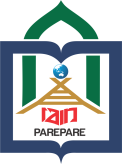 KEMENTERIAN AGAMA REPUBLIK INDONESIAINSTITUT AGAMA ISLAM NEGERI PAREPARE                 Jalan Amal Bakti No. 8 Soreang, Kota Parepare 91132 Telepon (0421) 21307, Fax. (0421) 24404PO Box 909 Parepare 91100,website: www.iainpare.ac.id, email: mail@iainpare.ac.idFORMULIR PERMOHONAN RPL TIPE CAMPURAN (HYBRID)  Pilihan Program RPL	                                                                                              Berilah tanda ceklis (V) pada salah satu pilihan dari tiga Program RPLTipe A-1: Pengakuan terhadap hasil pendidikan formal sebelumnyaTipe A-2: Pengakuan terhadap hasil pendidikan informal/nonformal/pengalaman kerja Tipe Campuran (hybrid): Pengakuan terhadap hasil pendidikan formal ditambah denganhasil pendidikan informal/nonforma/pengalaman kerja  Pilihan Program Studi	 Sebutkan dua pilihan Program Studi yang akan dituju:Semua	informasi	yang	saya	tuliskan	adalah	sepunuhnya	benar	dan	saya bertanggungjawab atas seluruh data dalam formular ini.Form RPL Campuran (Hybrid)- (2)KEMENTERIAN AGAMA REPUBLIK INDONESIAINSTITUT AGAMA ISLAM NEGERI PAREPARE                 Jalan Amal Bakti No. 8 Soreang, Kota Parepare 91132 Telepon (0421) 21307, Fax. (0421) 24404PO Box 909 Parepare 91100,website: www.iainpare.ac.id, email: mail@iainpare.ac.idFORMULIR DAFTAR RIWAYAT HIDUP TIPE RPL CAMPURAN (HYBRID)  Pendidikan jenjang Sekolah Menengah Atas	 Deskripsikan Pendidikan Sekolah Menengah Atas yang pernah diikuti (diawali dari tahun kelulusan yang terakhir)  Pendidikan Tinggi	 Deskripsikan Pendidikan tinggi yang pernah diikuti (maksimal 2 PT)  Daftar Mata Kuliah yang telah ditempuh	PemohoPT ke-1Nama Perguruan Tinggi	:Status PT	:Status Akreditasi	:Alamat PT	:Nomor Telepon PT	:PT ke-2Nama Perguruan Tinggi	:Status PT	:Status Akreditasi	:Alamat PT	:Nomor Telepon PT	:Daftar Kegiatan Akademik (nonformal dan Informal) yang telah ditempuh	 Daftar Riwayat Pekerjaan/Pengalaman Kerja	 Pada bagian ini, diisi dengan pengalaman kerja yang anda miliki yang relevan dengan mata kuliah yang akan dinilai. Tulislah data pengalaman kerja saudara dimulai dari urutan paling akhir (terkini).Semua informasi yang saya tuliskan adalah sepunuhnya benar dan saya bertanggungjawab atas seluruh data dalam formulir iniForm Campuran (Hybrid)- (3)KEMENTERIAN AGAMA REPUBLIK INDONESIAINSTITUT AGAMA ISLAM NEGERI PAREPARE                 Jalan Amal Bakti No. 8 Soreang, Kota Parepare 91132 Telepon (0421) 21307, Fax. (0421) 24404PO Box 909 Parepare 91100,website: www.iainpare.ac.id, email: mail@iainpare.ac.idFORMULIR KONSULTASI PRA-ASESMEN RPL TIPE CAMPURAN (HYBRID)*) dapat diperoleh dilihat pada website IAIN PAREPARE…………., ………………………..Diketahui	Pemohon,Pengelola RPL1Form Campuran (Hybrid)- (4)KEMENTERIAN AGAMA REPUBLIK INDONESIAINSTITUT AGAMA ISLAM NEGERI PAREPARE                 Jalan Amal Bakti No. 8 Soreang, Kota Parepare 91132 Telepon (0421) 21307, Fax. (0421) 24404PO Box 909 Parepare 91100,website: www.iainpare.ac.id, email: mail@iainpare.ac.idFORMULIR ASESMEN MANDIRI RPL TIPE CAMPURAN (HYBRID)  Usulan Alih Kredit Mata Kuliah	Pemohon dapat mengusulkan mata kuliah dari perguruan tinggi yang berbeda (maksimal 2 Perguruan Tinggi)PT ke-1Nama Perguruan Tinggi	:Status PT	:Status Akreditasi	:Alamat PT	:Nomor Telepon PT	:Deskripsi Materi Perkuliahan yang telah ditempuh/Kompetensi yang telah diperolehPT ke-2Nama Perguruan Tinggi	:Status PT	:Status Akreditasi	:Alamat PT	:Nomor Telepon PT	:Deskripsi Materi Perkuliahan yang telah ditempuh/Kompetensi yang telah diperolehIdentifikasi Dokumen yang Diajukan	*) Tata Cara PengkodeanGunakan dua huruf prefik ditambah tiga angka nomor dokumen.Contoh:SK-001 = Sertifikat kompetensi dengan nomor urut 001Identifikasi Tingkat Profesiensi	Berilah tanda ceklis (V) pada kolom profiesiensi pengetahuan dan keterampilan dengan pilihan Sangat Baik; Baik; dan Tidak Pernah dengan penjelasan sebagai berikut:*) Capaian Pembelajaran Mata Kuliah dapat diunduh di website Direktorat Pendidikan**) mengikuti kode pada point A (Identifikasi Dokumen yang Diajukan) KeteranganEvaluasi Diri terhadap Capaian Pembelajaran Program Studi	Isilah kemampuan yang pemohon miliki dengan skala penilaian sebagai berikut: 1 = tidak mampu; 2 = kurang mampu; 4 = mampu; 5 = sangat mampu(catatan: tidak ada skala 3)Daftar Mata Kuliah Program Studi	 Berilah tanda ceklis pada kolom “Ya” jika akan mengajukan RPL pada mata kuliah program studi, atau “Tidak” jika tidak akan mengajukan RPL pada mata kuliah program studiBersama ini saya mengajukan permohonan untuk dapat mengikuti Rekognisi Pembelajaran Lampau (RPL) dan dengan ini saya menyatakan bahwa:semua informasi yang saya tuliskan adalah sepenuhnya benar dan saya bertanggung- jawab atas seluruh data dalam formulir ini, dan apabila dikemudian hari ternyata informasi yang saya sampaikan tersebut adalah tidak benar, maka saya bersedia menerima sangsi sesuai dengan ketentuan yang berlaku;saya memberikan ijin kepada pihak pengelola program RPL, untuk melakukan pemeriksaan kebenaran informasi yang saya berikan dalam formulir aplikasi ini kepada seluruh pihak yang terkait dengan jenjang akademik sebelumnya dan kepada perusahaan tempat saya bekerja sebelumnyadan atau saat ini saya bekerja; dansaya akan mengikuti proses asesmen sesuai dengan jadwal/waktu yang ditetapkan oleh IAIN PAREPARE.Lampiran Dokumen RPL yang akan diajukan dalam penilaianIjazah dan/atau Transkrip Nilai dari Mata Kuliah yang pernah ditempuh di jenjang Pendidikan Tinggi sebelumnya (khusus untuk transfer sks);Daftar Riwayat pekerjaan dengan rincian tugas yang dilakukan;Sertifikat KompetensiSertifikat Kursus/PelatihanSertifikat konferensi/workshop/seminar/lokakarya/simposium/dllKarya Ilmiah yang dipublikasikan (artikel jurnal/artikel di media masa bereputasiKarya Monumental/hak CiptaKarya tulis (buku, book chapter, novel, kumpulan puisi, dll)Penghargaan/piagam dari industri atau lembaga lain yang kredibelSurat referensi dari supervisor/perusahaan mengenai uraian pekerjaan yang dilakukan pada perusahaan tersebutBukti Job description dari perusahaan mengenai pekerjaan andaBukti Pengalaman Industri (on the job training, magang, kerja praktek, dll)Bukti keanggotaan profesi/ilmiahLogbook atau Catatan pelatihan di lokasi tempat kerja;Bukti-bukti lainnya yang relevan (termasuk foto dokumentasi)Form Campuran (Hybrid)- (5)KEMENTERIAN AGAMA REPUBLIK INDONESIAINSTITUT AGAMA ISLAM NEGERI PAREPARE                 Jalan Amal Bakti No. 8 Soreang, Kota Parepare 91132 Telepon (0421) 21307, Fax. (0421) 24404PO Box 909 Parepare 91100,website: www.iainpare.ac.id, email: mail@iainpare.ac.idKESEPAKATAN WAKTU ASESMENSetelah lulus Desk Evaluation dan Portofolio dilakukan asesmen, dengan data sesuai table berikut:Maka kepada yang bersangkutan diwajibkan mengikuti asesmen yang akan diselenggarakan pada:Asesmen wajib diikuti oleh Pemohon RPL serta tidak dapat diwakilkanForm Campuran (Hybrid)- (6)KEMENTERIAN AGAMA REPUBLIK INDONESIAINSTITUT AGAMA ISLAM NEGERI PAREPARE                 Jalan Amal Bakti No. 8 Soreang, Kota Parepare 91132 Telepon (0421) 21307, Fax. (0421) 24404PO Box 909 Parepare 91100,website: www.iainpare.ac.id, email: mail@iainpare.ac.idTANDA TERIMA PORTOFOLIOSudah diterima portofolio dari Pemohon RPL Nama Prodi	:Jenjang Pendidikan	:Dengan rincian sebagai berikut:…………….., ……………………. Pengelola RPL………………………..… NIPData DiriData DiriNama LengkapTempat/Tanggal LahirJenis KelaminL/PStatus PerkawinanKawin/Lajang/Pernah NikahAlamat RumahKotaProvinsiKode PosTelpon/HPemailRPL Tipe A-1:RPL Tipe A-2:RPL Tipe Campuran (Hybrid):Pilihan I:Pilihan II:Nama Jelas & Tanda tangan Pemohon:Tanggal:   Identitas Diri	Nama Lengkap:Tempat/Tanggal Lahir:Jenis Kelamin:L/PStatus Perkawinan:Kawin/Lajang/Pernah NikahAlamat Rumah:Kota:ProvinsiKode Pos:Telpon/HP:emailNama Lengkap:Nama SekolahAlamat SekolahKabupaten/Kota & ProvinsiProgram Studi (IPA/IPS/Bhs/dll)Tahun LulusNama Perguruan TinggiJenjang PendidikanProgram StudiStatus AkreditasiProgram StudiTahun Lulus/TahunMengundurkan DiriNoDaftar Transkrip SebelumnyaDaftar Transkrip SebelumnyaDaftar Transkrip SebelumnyaDaftar Transkrip Sebelumnya1Kode MKNama Mata KuliahsksNilai23dstTotal sksNoDaftar Transkrip SebelumnyaDaftar Transkrip SebelumnyaDaftar Transkrip SebelumnyaDaftar Transkrip Sebelumnya1Kode MKNama Mata KuliahsksNilai23dstTotal sksPelatihan ProfesionalPelatihan ProfesionalPelatihan ProfesionalPelatihan ProfesionalTahunJenis Pelatihan (Dalam/Luar Negeri)PenyelenggaraJangka WaktuKonferensi/Seminar/Lokakrya/SimposiumKonferensi/Seminar/Lokakrya/SimposiumKonferensi/Seminar/Lokakrya/SimposiumKonferensi/Seminar/Lokakrya/SimposiumTahunJudul KegiatanPenyelenggaraPanitia/ Pemohon/PembicaraTahunBentuk PenghargaanpemberiOrganisasi Profesi/IlmiahOrganisasi Profesi/IlmiahOrganisasi Profesi/IlmiahTahunJenis/ Nama OrganisasiJabatan/jenjang keanggotaanNoNama dan Alamat Institusi/PerusahaanPeriode Bekerja (Tgl/bln/th)Posisi atau JabatanUraian Tugas utama pada posisi pekerjaan tersebutBukti yang disampaikanNama Jelas & Tanda tangan Pemohon:Tanggal:Nama Pemohon:Tanggal	:Nama Pengelola RPL:Waktu	:Nomor Kontak Pengelola RPL *):Tempat	:Prodi yang dituju Pemohon::Nama Perguruan Tinggi: IAIN Parepare: IAIN ParepareLangkahKegiatanHasil/Media/ Alat/Acuan1. PembukaanSalam dan perkenalan antar Pemohon dan Pengelola RPL Fakultas/Kampus Daerah/Sekolah Pascasarjana1. PembukaanMenjelaskan tujuan konsultasi pra asesmen1. PembukaanMenjelaskan langkah konsultasi pra asesmen2. Pemeriksaan kelengkapan transkrip nilai dan dokumen rekognisi lainnnyaPadankan kesesuaian transkrip nilai sebelumnya dengan dengan mata kuliah yangakan dikonversi (bukti sesuai persyaratan (valid, terkini, asli, memadai)2. Pemeriksaan kelengkapan transkrip nilai dan dokumen rekognisi lainnnyaPengelola RPL memeriksa dokumen yang dapat siapkan lebih awal sebelum prosesasesmen seperti formulir pendaftaran, riwayat hidup, dan lain-lain2. Pemeriksaan kelengkapan transkrip nilai dan dokumen rekognisi lainnnyaRekomendasikan untuk desk evaluasi3. Menjelaskan proses dan kriteria alih kreditJelaskan proses dan hasil desk evaluasi dan mengajukan konfirmasi atau sanggahan4. Diskusikan dan konfirmasikan perencanaan dan pengorganisasian asesmenMenjelaskan capaian pembelajaran tiap matakuliah di program studi yang ditujuMenjelaskan metode asesmen alih kreditPenelusuran lingkup materi pada setiap matakuliah yang telah ditempuh Pemohon4. Diskusikan dan konfirmasikan perencanaan dan pengorganisasian asesmenDiskusi capaian pembelajaran pada mata kuliah di prodi yang dituju oleh Pemohon4. Diskusikan dan konfirmasikan perencanaan dan pengorganisasian asesmenJelaskan pengorganisasian asesmen5. Konfirmasi jadwal asesmen alih kredit yang akan dilakukan oleh asesor RPL (tanggal dan waktu/durasi penilaian)5. Konfirmasi jadwal asesmen alih kredit yang akan dilakukan oleh asesor RPL (tanggal dan waktu/durasi penilaian)6. Tandatangani rencana asesmen6. Tandatangani rencana asesmen7. Tutup konsultasi pra asesmen dan berikan salam.7. Tutup konsultasi pra asesmen dan berikan salam.   Identitas Diri	Nama Lengkap:Tempat/Tanggal Lahir:Jenis Kelamin:L/PStatus Perkawinan:Kawin/Lajang/Pernah NikahAlamat Rumah:Kota:ProvinsiKode Pos:Telpon/HP:emailNama Lengkap:NoDaftar Transkrip SebelumnyaDaftar Transkrip SebelumnyaDaftar Transkrip SebelumnyaDaftar Transkrip SebelumnyaMata Kuliah yang diusulkan alih kredit pada Program studi yang dipilihMata Kuliah yang diusulkan alih kredit pada Program studi yang dipilihMata Kuliah yang diusulkan alih kredit pada Program studi yang dipilihNoKode MKNama Mata KuliahsksNilaiKode MKNama MatakuliahSks1234dstTotal sksNoKode MKNama matakuliahMateri PerkuliahanKompetensi yang telah diperolehNoDaftar Transkrip SebelumnyaDaftar Transkrip SebelumnyaDaftar Transkrip SebelumnyaDaftar Transkrip SebelumnyaMata Kuliah yang diusulkan di-alih-kreditkan pada Program studi yang dipilihMata Kuliah yang diusulkan di-alih-kreditkan pada Program studi yang dipilihMata Kuliah yang diusulkan di-alih-kreditkan pada Program studi yang dipilihNoKode MKNama Mata KuliahsksNilaiKode MKNama MatakuliahSks1234dstTotal sksNoKode MKNama matakuliahMateri PerkuliahanKompetensi yang telah diperolehNoJenis DokumenKode Dokumen *)Deskripsi Keahlian/kompetensi yang diperoleh dari kegiatan yang diikutiAjuan Mata Kuliah yang akan direkognisiPrefikUntuk Jenis DokumenIJ=Ijasah pendidikan formal (Minimal Diploma)SK=Sertifikat KompetensiSP=Sertifikat Kursus/PelatihanSW=Sertifikat onferensu/workshop/seminar/lokakarya/simposium/dllKI=Karya Ilmiah yang dipublikasikan (artikel jurnal/artikel di media masa bereputasiKM=Karya Monumental/hak CiptaBK=Karya tulis (buku, book chapter, novel, kumpulan puisi, dll)PH=Penghargaan/piagam dari industri atau lembaga lain yang kredibelSR=Surat referensi dari supervisor/perusahaan mengenai uraian pekerjaan yang dilakukan pada perusahaan tersebutJD=Bukti Job description dari perusahaan mengenai pekerjaan andaPE=Bukti Pengalaman Industri (on the job training, magang, kerja praktek, dll)OP=Bukti keanggotaan profesi/ilmiahLB=Logbook atau Catatan pelatihan di lokasi tempat kerja;BL=Bukti-bukti lainnya yang relevan (termasuk foto dokumentasi)NoKemampuan Yang Diharapkan atau Capaian Pembelajaran Mata Kuliah (CPMK)*Profiesiensi pengetahuan dan keterampilan saat ini (diisi oleh Pemohon)Profiesiensi pengetahuan dan keterampilan saat ini (diisi oleh Pemohon)Profiesiensi pengetahuan dan keterampilan saat ini (diisi oleh Pemohon)Profiesiensi pengetahuan dan keterampilan saat ini (diisi oleh Pemohon)Hasil evaluasi Asesor(diisi oleh Asesor)Hasil evaluasi Asesor(diisi oleh Asesor)Hasil evaluasi Asesor(diisi oleh Asesor)Hasil evaluasi Asesor(diisi oleh Asesor)Bukti yang disampaikanBukti yang disampaikanNoKemampuan Yang Diharapkan atau Capaian Pembelajaran Mata Kuliah (CPMK)*Sangat baikBaikKurangTidak MampuVATMKode Bukti Dokumen **)Jenis dokumenProfisiensi/ KemampuanUraianSangat baikSaya melakukan tugas ini dengan sangat baik, atauSaya menguasai bahan kajian ini dengan sangat baik, atauSaya memiliki keterampilan ini, selalu digunakan dalam pekerjaan dengan tepat tanpa ada kesalahanBaikSaya melakukan tugas ini dengan baik, atauSaya menguasai bahan kajian ini dengan baik, atauSaya memiliki keterampilan ini, dan kadang-kadang digunakan dalam pekerjaanKurangSaya melakukan tugas ini dengan kemampuan yang kurang memadaiSaya kurang menguasai bahan kajian ini, atauSaya kurang memiliki keterampilan iniTidak mampuSaya tidak pernah melakukan tugas ini, atauSaya tidak menguasai bahan kajian ini, atauSaya tidak memiliki keterampilan iniCapaian Pembelajaran ProdiSkala KemampuanPemohon (diisi berdasarkan penilaian diri1. Sikap:2. Keterampilan Khusus:3. Keterampilan Umum4. PengetahuanNoKode Mata KuliahNama Mata KuliahsksMengajukan RPLMengajukan RPLKeteranganNoKode Mata KuliahNama Mata KuliahsksYaTidakKeteranganNama Jelas & Tanda tangan Pemohon:Tanggal:NamaAlamatNo. HPEmailJenjang Pendidikan sebelumnyaHari/tanggalWaktuTempatAgendaAsesmen tulis dan lisan atau demonstrasiPemohon RPL(………………………)…………, …………………Pengelola RPL (………………………….)Nama:Alamat:Email:No Telp/ HP:Jenjang Pendidikansebelumnya:NoNama Dokumen/ BerkasJumlahSatuanNama Mata kuliah yang diusulkan untuk direkognisi1234dst